Управление образования Администрации ЗАТО СеверскМуниципальное бюджетное дошкольное образовательное учреждение«Центр развития ребенка – детский сад № 56»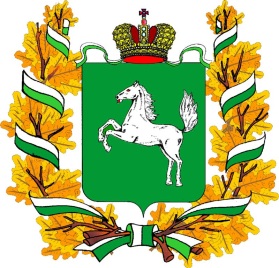 ОТКРЫТЫЙ ФЕСТИВАЛЬ – КОНКУРС ДЕТСКОГО ТВОРЧЕСТВА И ПЕДАГОГИЧЕСКОГО МАСТЕРСТВА «НАРОДЫ СИБИРИ», ПОЛУЧИВШИЙ ПОДДЕРЖКУ АО «ТВЭЛ»БЛОК: «НАРОДЫ НАШЕЙ ОБЛАСТИ» СРЕДИ ОБРАЗОВАТЕЛЬНЫХ ОРГАНИЗАЦИЙ ЗАКРЫТЫХ ГОРОДОВ ГОСКОРПОРАЦИИ «РОСАТОМ»Сборник статей педагогической конференции «С чего начинается Родина!»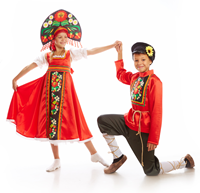 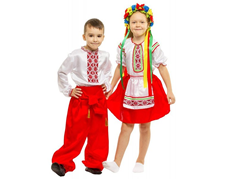 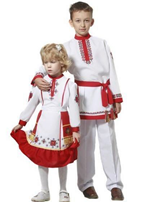 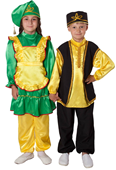 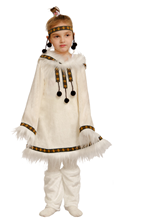 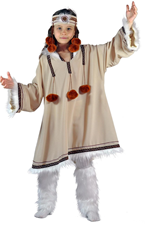 Г. Северск2021гСОДЕРЖАНИЕПРИМЕНЕНИЕ ТЕХНОЛОГИЙ СОЗДАНИЯ РАДОСТНОГО ПРОЖИВАНИЯ ДОШКОЛЬНОГО ДЕТСТВА В ФОРМЕ ТРАДИЦИЙ В ДОУ, КАК ФОРМИРОВАНИЕ ЭТНОКУЛЬТУРНОЙ КОМПЕТЕНЦИИ У ДЕТЕЙ ДОШКОЛЬНОГО ВОЗРАСТАМБДОУ «Детский сад № 15 «Алёнушка» присмотра и оздоровления»г. Лесной, Свердловская областьСелина Юлия Васильевна, заместитель заведующего по ВМРЧто такое "этнокультурная компетентность"? Это представление об истории и культуре других наций и народностей. Дети дошкольники интенсивно погружаются в социальный мир, у них начинают формироваться начальные представления о себе и окружающем обществе, и всё это происходит с чувствительностью и любознательностью. С чего начать  формирование этнокультурной компетентности, какие создать условия?Во-первых развивать личность ребёнка через приобщение его к традиционной народной культуре, во-вторых необходимо воспитывать в детях уважение к культуре межнационального общения, развивать толерантность, умение взаимодействовать с окружающим миром.Самым важным педагогическим аспектом формирования этнокультурной компетентности дошкольников является активное включение родителей в эту деятельность. Этнокультурный образовательный процесс, включает физическое, эмоциональное, духовно-нравственное воспитание детей на основе традиций народной культуры. Работая с детьми, педагоги должны делать акцент на приобщение их к красоте и добру, на желание видеть неповторимость родной культуры, природы, участвовать в их сохранении и приумножении. Ведь какими вырастут наши дети, люди нового поколения – всё зависит от нас.На основании Указа Президента РФ от 21 июня 2020 № 474 «О национальных целях развития РФ на период до 2030 года» национальной целью в РФ является: «Возможности для самореализации и развития талантов». Значит наша главная цель - это создание условий для воспитания гармонично развитой и социально ответственной личности на основе духовно-нравственных ценностей народов Российской Федерации, исторических и национально-культурных традиций. В Федеральном законе от 31 июля 2020 г. № 304–ФЗ «О внесении изменений в Федеральный закон «Об образовании в Российской Федерации» по вопросам воспитания обучающихся» (вступил в силу с 1 сентября 2020 года) дано определение понятию «воспитание». Воспитание – деятельность, направленная на развитие личности, создание условий для самоопределения и социализации обучающихся, на основе социокультурных, духовно-нравственных ценностей и принятых в российском обществе правил и норм поведения в интересах человека, семьи, общества и государства, формирование у обучающихся чувства патриотизма, гражданственности, уважения к памяти защитников Отечества и подвигам Героев Отечества, закону и правопорядку, человеку труда и старшему поколению, взаимного уважения, бережного отношения к культурному наследию и традициям многонационального народа Российской Федерации, природе и окружающей среде. На основании введенных изменений разработана Рабочая программа воспитания и примерный календарный план воспитательной работы. Формирование этнокультурных компетенций — процесс длительный и сложный, который отображается в комплексно-тематическом планировании (далее - КТП) образовательной деятельности  МБДОУ «Детский сад № 15 «Алёнушка» присмотра и оздоровления». Тематика в планировании выстроена по спиралевидному циклу от младшего к старшему дошкольному возрасту, в соответствии с возрастными особенностями, что позволяет плавно «погрузить» воспитанников в процесс формирования компетенций через  следующие формы работы:циклы занятий, включающие различные виды деятельности: познавательную, художественно-изобразительную, музыкальную, и др. на основе единого содержания КТП. традиции, которые с успехом проводятся согласно реализуемой Примерной основной образовательной программы дошкольного образования / С.Г. Якобсон, Т.И. Гризик, Т.Н. Доронова и др.; науч. рук. Е.В. Соловьёва/ по утверждённой циклограмме:Традиция «Наши славные дела»: формирует у детей уважение к труду, стремление участвовать в посильном труде. В течение учебного года собирается материал для альбома или газеты под название «Наши славные дела».«Познавательная традиция - «Я узнал много интересного из книг»: обогащает словарный запас детей, развивает речь детей и логическое мышление, формирует представление о картине мира. «Минутки патриотизма» - патриотическое воспитание, и это  не только процесс воспитания любви к родному дому, семье, родной природе, культурному достоянию своего народа, но и воспитание уважительного отношения к труженику и результатам его труда, родной земле, защитникам Отечества, государственной символике, традициям государства и общенародным праздникам.  «Минутки вежливости»: воспитывают культуру взаимоотношений, формируют представление о красоте поступка, а также вежливостью, как проявлением её в речи и в поступках. Традиция «Встречи с интересными людьми»: формирует у детей понятие трудовая деятельность, учит общаться с людьми и вступать с ними в контакт, поддерживать беседу. Гость во время встречи рассказывает обо всех разновидностях своей трудовой деятельности: профессиональный труд, домашний труд, хобби и увлечения, но подробно останавливается только на одном виде труда; выбранный вид трудовой деятельности преподносится, как можно ярче и эмоциональнее; демонстрируются результаты труда, некоторые трудовые действия и предметы – помощники. Каждая встреча знакомит детей с различными видами трудовой деятельности и вызывает яркие эмоции детей.Традиция «Альбом все работы хороши» является результатом (продуктом) традиции «Встречи с интересными людьми». Коллекционирование – как форма взаимодействия с родителями. Эта традиция  позволяет детям расширить границы познания, становления первых представлений о развитии, изменении мира, осознать то, что у каждого предмета есть прошлое, настоящее и будущее. «Полочка красоты» не простая, а волшебная! На ней появляются очень красивые предметы и вновь исчезают. Кто первый из детей заметит на полочке новое, тот получает право первым рассмотреть этот предмет: взять его в руки и, если это, возможно, поиграть с ним. Для этого используем любые, но подлинные произведения народного, декоративно-прикладного искусства. Праздники/ развлечения -  это ощущение радостной атмосферы, приподнятого настроения. Праздник формирует духовный мир человека, воспитывает лучшие черты.  Традиционными общими праздниками являются: осенний праздник урожая, праздник встречи или проводов зимы, праздник встречи весны; общегражданские праздники — Новый год, День защитника Отечества, Международный женский день и т.п. В МБДОУ «Детский сад № 15 «Алёнушка» присмотра и оздоровления» на протяжении 5 лет  действует  детский фольклорный ансамбль «Зоренька», участниками которого являются дети старшего дошкольного возраста (5 - 6 лет).Нам помогают в разнообразии и обогащении материала по направлению «Чтение художественной литературы» и «Мир природы и человека» социальные партнёры: МБУ «Музейно-выставочный комплекс» и МБУ «Центральная городская детская библиотека». Сблизить родителей с детьми, а детям – получить позитивную обратную связь от родителей, ощутить их любовь и свою значимость помогает совместное участие детей и родителей в мероприятиях проекта «Защитники зелёного друга» и проекте «Эколята – дошколята» - https://15lsy.tvoysadik.ru/?section_id=269. Проект позволит сформировать ценностное отношение к окружающему миру.Литература:1. Федеральный закон № 304-ФЗ от 31.07.2020 «О внесении изменений в Федеральный закон «Об образовании в Российской Федерации» по вопросам воспитания обучающихся», с учетом Плана мероприятий по реализации в 2021-2025 годах Стратегии развития воспитания в Российской Федерации на период до 2025 года.2. Асмолов А.Г. Оптика просвещения: социокультурные перспективы. – М.: Просвещение, 2015.3. Веракса Н.Е. и др. Познавательное развитие. – М.: Мозаика-синтез, 2014. 4. Корчак Януш. Как любить ребенка / Януш Корчак; пер. с польск. К.Э. Сенкевич. – Москва: АСТ, 2014.  (Библиотека Ю. Гиппенрейтер).5. Патяева Е.Ю. От рождения до школы. Первая книга думающего родителя. –М.: Смысл, 2014.6. «Радуга» Примерная общеобразовательная программа дошкольного образования С.Г. Якобсон, Т.И. Гризик, Т.Н. Доронова и др.; науч. Рук. Е.В. Соловьёва.- 2-е изд., – М.: Просвещение, 2016.Современные технологии эффективной социализации ребенка в дошкольной образовательной организации: методическое пособие Н.П. Гришаева. – М.: Вентана-Граф, 2015.7. Толстикова О. В. Мы живем на Урале: образовательная программа с учетом специфики национальных, социокультурных и иных условий, в которых осуществляется образовательная деятельность с детьми дошкольного возраста. – Екатеринбург: ГАОУ ДПО СО «ИРО». – 2013.8. Ушинский К. Человек как предмет воспитания Т. Опыт педагогической антропологии /Константин Ушинский. – М., 2012ПРИОБЩЕНИЕ ДОШКОЛЬНИКОВ К ТРАДИЦИЯМ НАРОДНОЙ КУЛЬТУРЫ ЧЕРЕЗ ПРЕДМЕТЫ БЫТА РУССКОЙ ТРАДИЦИОННОЙ ИЗБЫМБДОУ «Детский сад №21 «Чебурашка»г. Лесной, Свердловская областьЗотова Екатерина Владимировна, старший воспитательДефицит культуры и духовности негативно влияет на развитие личности, что отражается в поведении, нравственности. Нигилистическое отношение к ценностям искусства, к традициям народа. И одной из основных задач по духовно - нравственному воспитанию является – развитие интереса к русским традициям. Но в наши дни дети мало получают информации о русской культуре, быте. Поэтому мы серьезно задумались над проблемой приобщения детей к истокам русской народной культурыНаши шаги были в следующем направлении:Создали условия для приобщения детей старшего дошкольного возраста к красоте и мудрости русского народа, убранства избы.Предоставили детям знания о русской избе – символе истории, народа, её красоте, пользе и значимости для человека.Пополнили словарный запас детей словами старины и словосочетаниями: "Ухват”, “Самовар - глава стола”, “печь-кормилица”, “Половики”, “Прялка”, Чугунок”, и. т. д.Способствовали формированию интереса к прошлому своего народа, к его особенностям и традициям.Развивали эмоциональную отзывчивость у детей через ознакомление с произведениями изобразительного искусства, со стихами, песнями, хороводами о русской избе.Формировали положительное взаимоотношение со взрослыми и сверстниками в процессе деятельности по созданию предметов быта русской избы;Формировали взаимопомощи, взаимовыручки, создание благоприятной атмосферы во время деятельности;Привлекали родителей к созданию мини-музея «Наша русская изба».На организационном этапе мы планировали познавательно-речевую, изобразительную и музыкальную деятельность с детьми по ознакомлению с русской избой, подбирали информационный и поэтический материал о русской избе. Далее мы создавали конспекты НОД по художественно-эстетическому воспитанию с использованием нетрадиционных техник рисования и активно готовили сценарий праздника «Веселые посиделки».На внедренческом этапе мы проводили беседы с детьми о старинном убранстве русской избы, рассматривали репродукций картин Василий Григорьевич Перов. «Ночью в избе». Эскиз для «Спящие дети», Илья Ефимович Репин. «В избе». 1895. и читали  стихи о русской избе. Большим событием было посещение Музейно-выставочный комплекс в городе Лесной по теме “Русская изба”  и создание собственного мини-музея «Наша русская изба» внутри группыВовремя НОД мы изучали русскую избу, внешнее оформление изб и внутреннюю обстановку и на прогулке сопоставляли и анализировали современные фасады зданий со старинными, собственные интерьеры с убранством на Руси. Мы настолько увлеклись данной темой, что обратились к родителям нашей группы помочь нам создать мини-музей «Наша русская изба». Так в нашем музее появились различные утвари старины, чугунок, самовар, лапти, печь, игрушки. Дети рассказывали об экспонатах, принесенных ими в музей. Таким образом, продолжалась работа по развитию речи наших дошкольников. Они учились составлять рассказы.В процессе изобразительной деятельности мы с детьми закрепляли знания о символах того времени, вероисповедания, особенностях интерьера. Вместе с тем закрепили умения создавать деревья в технике оригами и познакомились с рисованием в технике монотипия. В процессе музыкальной деятельности, которая проводилась как в музыкальном зале, так и на улице, дети знакомились с песнями, хороводами о русской избе, о обычаях встречи гостей, гостеприимстве. В процессе разучивания русских народных песен внимание детей обращалось на присутствие в тексте ласковых слов: ставенки, избушечка, хозяюшка и произношение этих слов с другим ударением. Тем самым выражается любовь к образам, воспетым нардом. Обогащался и словарь детей. Решались задачи певческой деятельности. При разучивании хороводных движений, обращали особое внимание на осанку. У детей воспитывалось и эстетическое чувство. Почти все дети эмоционально откликались на музыкальный материал. Пели и танцевали с удовольствием.Обобщающей этап включал в себя два интересных мероприятия. Это праздник русской избы и презентация мини-музея детям подготовительной к школе группе “Лучики”.Праздник вызвал много положительных эмоций у детей. В гостях в избе встречались разные сказочные герои: домовой, лиса, волк, медведь и сама хозяйка русской избы. Дети пели, танцевали, отгадывали загадки, с гордостью демонстрировали свои знания об убранстве русской избы.На презентацию мини-музея пригласили детей из группы №17. Дети группы-  «Любознайки» выступили в роли экскурсоводов. Конечно, это были очень коротенькие рассказы, и выступали не все дети, но такая встреча останется в памяти надолго. Дети эмоционально восприняли данный опыт, что родители не смогли это не заметить. Дети-экскурсоводы выросли в собственных глазах, а некоторым слушателям тоже захотелось выступать. Надеемся, что в следующий раз рассказчиков будет больше. Приглашенные дети были очень заинтересованы и задавали много интересных вопросов.Анализирую вышеизложенную работу мы получили, что дошкольники получили новые знания о культуре своего народа, об особенностях жилья в то время, какие предметы используются по сей день, как они модифицировались, а какие предметы исчезли.Наша деятельность по данному направлению обеспечила возможность познакомиться с ролью русской избы в культуре России, в традициях и обычаях русского народа и прийти к выводу, как жили люди на Руси. В процессе реализации проекта были созданы условия для формирования у детей таких   личностных качеств, как коммуникабельность, доброжелательность, сопереживание. Данный проект способствовал развитию творческого и интеллектуального мышления дошкольников. Благодаря проведенной работе, наши дети могут осознанно общаться на тему русской избы, о том какую роль она играла в жизни людей и в истории культуры. Мудрость передается через поколения.Литература:1. Данилюк А. Я. ,. Кондаков  А. М,Тишков В. А. Концепция духовно-нравственного развития и воспитания личности гражданина России. 2-е издание .Москва "Просвещение".  2. Знакомство детей с русским народным творчеством: Конспекты занятий и сценарии календарно-обрядовых праздников: Методическое пособие для педагогов дошкольных образовательных учреждений/Авт. сост. Л. С. Куприна, Т. А. Бударина, О. А. Маханева, О. Н,Корепанова и др. –СПб. : «ДЕТСТВО-ПРЕСС», 2004.  3. Литвинова М. Ф.. Русские народные подвижные игры для детей дошкольного и младшего школьного возраста: Практическое пособие. – М. : Айрис-пресс, 2003.   4. Князева О. Л., Маханева М. Д. . Приобщение детей к истокам русской народной культуры: Программа. Учебно-методическое пособие. – СПБ. : Детство-Пресс,2010.                                                   5. Кутьина Н.Б. Воспитание культурой.- СПб., 2004.6. Панелеева Л.В. Музей и дети.- М.: Карапуз, 2000.7. Тихонова О.Г. Дошкольнику о музейной культуре: Методическое пособие для воспитателей, педагогов ДОУ и родителей. - М.: АРКТИ, 2006СИСТЕМА ПЕДАГОГИЧЕСКОЙ ПРАКТИКИ ПО ФОРМИРОВАНИЮ ЭТНИЧЕСКОГО САМОСОЗНАНИЯ У ДОШКОЛЬНИКОВМБДОУ «Детский сад № 28 «Ветерок»г. Лесной, Свердловская область Криворучкина Лариса Викторовна,                                                                                               воспитатель высшей кв. категорииВ настоящее время наиболее актуальным направлением воспитания является формирование у ребенка этнического самосознания, интереса к национальной культуре и традициям.  Детям необходимо знать и изучать свой родной край, его культуру, историю, традиции. Это не только формирует любовь к малой Родине, но и способствует всестороннему развитию личности ребенка. Поэтому нравственно-патриотическое воспитание детей является одной из основных задач нашего дошкольного образовательного учреждения. Дошкольное воспитание является первой ступенькой, формирующей этнокультурные ценности, т.к. именно в этом возрасте происходит усвоение социальных норм, моральных требований и образцов поведения на основе подражания. Семья ребёнка является ключевым звеном в развитии и воспитании детей, поэтому необходимо помочь родителям осознать, что в первую очередь в семье должны сохраняться и передаваться этнокультурные, нравственные и духовные традиции, обычаи и ценности, а задача педагогов – показать, как сделать процесс  освоения  духовно-нравственных эталонов наиболее продуктивным для ребёнка.Целью нашей работы является возрождение духовно-нравственного воспитания, содействие родителям в развитии личности ребёнка дошкольного возраста, формирование его базовой культуры на основе отечественных традиционных социокультурных, духовных и нравственных ценностей.Цель отражает требования российского законодательства к содержанию образования и ориентирована на решение целого ряда задач:духовно-нравственное развитие и воспитание детей посредством приобщения детей к традиционным духовным ценностям России, понимания значимости традиционных нравственных идеалов и моральных норм для жизни личности, семьи, общества;ориентация семьи на духовно – нравственное воспитание детей путем ознакомления родителей с основами народной педагогики, формирование представлений о формах традиционного семейного уклада; приобретение культурологических знаний (в том числе родителями), необходимых для разностороннего развития детей;создание условий для восприятия детьми целостной картины мира и их творческого развития;воспитание у детей любви и привязанности к своей малой Родине, семье через изучение национальных и культурных традиций и практик.Эти задачи решаются во всех видах деятельности детей: на занятиях, в играх, в труде, в быту и т.д., так как воспитывает в ребенке патриота вся его жизнь: в детском саду и дома, его взаимоотношения с взрослыми и сверстниками. Учреждения культуры оказывают незаменимую помощь семье в становлении личности ребенка, поэтому нашими социальными партнерами стали следующие городские организации: средства массовой информации, музейно-выставочный комплекс, учебно-выставочный комплекс комбината «Электрохимприбор»,городские храмы, общеобразовательные учреждения, технологический институт (филиал) ФГАОУ ВО «Национальный исследовательский ядерный университет «МИФИ»,муниципальное бюджетное учреждение дополнительного образования «Детская музыкальная школа»,муниципальное бюджетное учреждение дополнительного образования «Детская хореографическая школа»,муниципальное бюджетное учреждение дополнительного образования «Детская школа искусств»,муниципальное бюджетное учреждение дополнительного образования «Центр детского творчества»,муниципальное бюджетное учреждение «Центральная городская детская библиотека им. А.П. Гайдара»,муниципальное бюджетное учреждение «Дом творчества и досуга «Юность»,государственное автономное профессиональное образовательное учреждение Свердловской области "Полипрофильный техникум имени О.В. Терёшкина",муниципальное бюджетное учреждение «Центральная городская библиотека им. П.П. Бажова». Понимая, что только деятельностный подход как эффективное средство совместной партнёрской деятельности детей, педагогов, родителей и социума поможет детям легко усвоить духовно-нравственные ценности и эталоны, нами была разработана программа семейного клуба «Добронравие» (приложение 1). В рамках работы по программе мы используем как традиционные, так и инновационные формы организации:проводим литературно-музыкальные гостиные, мастер-классы с детьми и родителями, квест-игры, фольклорные праздники, посиделки, вечерки, фотовыставки и выставки (в том числе в онлайн формате) творчества детей и родителей;организуем встречи с интересными людьми;экскурсии, в том числе и виртуальные (в связи с реалиями сегодняшнего дня);паломнические поездки по святым местам Урала, походы, туры выходного дня;участвуем в благотворительных акциях;активно участвуем в мероприятиях (праздниках, фестивалях, конкурсах и т.д.), проводимых нашими социальными партнёрами.Формирование этнокультурного самосознания невозможно без непосредственных наблюдений, так как именно они дают возможность получить конкретные яркие и образные представления и впечатления об окружающей действительности. Поэтому экскурсии (в том числе и виртуальные), поездки по Уралу, туры выходного дня,  встречи с интересными людьми, посещение выставок и фотовыставок, организация мини-музеев и уголков национальной культуры в группах, пособие «Река времени», стали традиционной практикой работы нашего детского сада.Неподдельный интерес у детей вызывают экскурсии. В ходе поучительных и интересных интерактивных экскурсий по городским храмам дети смогли детально рассмотреть архитектуру каждого из них, в увлекательной форме познакомились с жизнеописанием великих святых Сергия Радонежского, Серафима Саровского, Симеона Верхотурского, Пантелеймона-целителя и Матроны Московской, увидели их лики на иконах. Поднявшись на колокольню, ребята не только увидели и послушали очищающий и исцеляющий колокольный звон, но и смогли сами попробовать позвонить в колокола.Многие экскурсии (в том числе и виртуальные, которые очень актуальны во время пандемии) были бы не возможны без участия родителей наших воспитанников. Так по нашей просьбе для занятий по гражданской обороне, папа одного из воспитанников – старший пожарный подразделения «Специального управления Федеральной противопожарной службы № 6 МЧС России» города Лесной провел для нас виртуальную экскурсию «Средства индивидуальной защиты пожарных» с показом полной экипировки на бойце отряда. В преддверии Нового года, одна из мам (работник почты) организовала увлекательную экскурсию на почту, во время которой дети увидели работу почтальона и познакомились с современным путешествием писем, посылок, открыток, телеграмм и т.д. Это позволило не только обогатить словарный запас детей, но и подтолкнуло к созданию коллекции новогодних открыток в группе.Наша авторская разработка виртуальной экскурсии «Азбука маленького лесничанина» стала отличным пособием для знакомства со всеми культурными учреждениями и достопримечательностями нашего маленького уральского города Лесной. С помощью её мы познакомили ребят с символикой города, многими творческими коллективами, прославленными горожанами (мер города, олимпийские чемпионы). Родителям она предоставила возможность определиться с выбором студии, кружка или секции для дополнительного образования своего малыша, показала уютные уголки для семейного отдыха и занятий спортом.Общение с животными не может оставить равнодушными детские сердца, дает детям возможность соприкоснуться с миром живой природы, восполнить дефицит тактильных и зрительных ощущений, эмоций, переживаний. Поэтому в каждой группе мы организуем экскурсии в живой уголок центра детского творчества и туры выходного дня для непосредственного общения с животными, например, в клуб загородного отдыха «Дикий рай» в посёлке Верхний Ис, в конно-спортивный клуб «Верба» в посёлке Ёлкино, на оленью ферму в посёлок Висим. Это позволяет обеспечить не только углубление и расширение природоведческих знаний детей, но и получить навыки природоохранной деятельности в живой природе своего района, области: умение ухаживать за животными (кормить, расчёсывать и т.д.)Туры выходного дня расширяют детский кругозор, позволяют знакомить малышей с историческим прошлым родного края, различными профессиями (в том числе древнейшими: гончар, кузнец), народными ремеслами и достопримечательностями. После поездок  в село Малые Таволги в гончарную мастерскую, в кузницу и в Невьянск на фабрику мягкой игрушки «Алина» в каждой семье остались памятные сувениры, поделки, изготовленные на мастер-классах совместно детьми и родителями. Незабываемой стала поездка к самой главной достопримечательности Урала – Невьянской наклонной башне, где дети вместе с родителями постарались раскрыть загадки и тайны необычного исторического архитектурного сооружения: на пятом этаже башни проверили необычные акустические свойства комнаты, двумя этажами выше увидели работу валиков уникальных башенных курантов с несколькими мелодиями.   Походы, прогулки в природу позволяют в естественной обстановке наблюдать природные явления, сезонные изменения и взаимосвязи, увидеть как люди преобразуют природу и как природа служит им. Для ребенка важна не только красота природы, которая способствует развитию эстетических чувств, но и непосредственное участие с родителями в природоохранной деятельности: не ломать растения, правильно собирать грибы и ягоды, правильно разводить костёр, убирать после себя мусор и т.д.В ходе паломнических поездок в Верхотурье, на Актай, в Екатеринбург на Ганину Яму семьи имели возможность познакомиться с православными святынями своей малой Родины, ощутить ту благодать, которой наполнены Святые места, получить исцеление, искупавшись в Святом источнике.Незабываемыми для ребят стали и встречи с интересными людьми. Непринуждённое общение детей с отцом Сергием Архиповым, настоятелем городского храма во имя иконы Божией Матери «Живоносный источник», позволило познакомить их с историей создания мира Всевышним, обратить внимание на внутрисемейные взаимоотношения: необходимость уважительно относиться к родителям. Представитель городского казачьего общества, алтарник  храма в честь иконы Божией Матери «Неопалимая купина» – Георгий Косинович, рассказал детям о защитниках земли русской – богатырях и их прародителе Илье Муромском. Ребята впервые увидели настоящую саблю и макет булавы – главного орудия русских богатырей. Чудесной получилась встреча с руководителем центра по защите материнства и семьи «Колыбель» Замошниковой Ангелиной Викторовной, которая рассказала детям об ангелах-хранителях, которые есть у каждого из нас и об удивительном  рождении Сына Божьего – Иисуса Христа. Особый восторг у детей вызвал рассказ о свечах. которые были зажжены, как символ доброты сердец и переданы им в руки. С каким трепетом ребята подносили свечи к иконам и ставили их в чаши с крупой как дар Господу нашему Иисусу Христу! А итогом встречи стало желание детей собрать в подарок Всевышнему «волшебный мешочек» наших добрых дел.Не менее увлекательно прошла встреча с кинологом Савенковой Анастасией Сергеевной, где ребята воочию увидели, как происходят тренировки служебной собаки, узнали реальные истории из жизни служебных собак и поиска потерявшихся людей  в нашем городе.Не редко на встречу с нами приходят сотрудники Отделения ГИБДД ОМВД России по ГО «город Лесной». Совместно мы проводим различные акции, конкурсы рисунков, плакатов и поделок, призванных привлечь внимание к безопасности детей на дороге. Ежегодно команда воспитанников нашего детского сада участвует в  городском смотре-конкурсе представлений одежды со светоотражающими элементами «Светлячок».Социально – активная деятельность нашего дошкольного учреждения предполагает постоянный поиск неординарных форм взаимодействия с социальными партнерами для того, чтобы дать возможность каждому ребенку, родителю и педагогу успешно реализовать свои творческие способности. Цель нашего социального партнерства – использовать  возможности города для создания единой воспитательной системы. Для этого в нашем детском саду разработан  план, который  представляет конкретный вариант вовлечения дошкольного учреждения в систему социального партнерства (приложение 2). В детском саду ведется значительная работа по ознакомлению детей с культурным наследием, обычаями, традициями русского народа. Мы широко используем практику музейной педагогики. В наших группах проходят выставки декоративно-прикладного искусства: «Золотая хохлома», «Дымковская игрушка», «Такие разные матрёшки», «Берестяное чудо», «Жостовские подносы» и другие. Для малышей устраиваем мини-музеи: «Музей курочки Рябы», «Музей ложки», «Музей пуговиц», «Музей ракушек», «Музей капельки». Для детей старшего возраста мини-музей нередко является частью работы по познавательно-исследовательским проектам, так были организованы выставки: «Такие разные маски»,  «Музей масла», «Парк машин», «Модели военной техники», представлены коллекции часов, календарей, тканей, бумаги, салфеток, камней, открыток и т.д. Фольклорные праздники, посиделки, вечёрки, народные гуляния, фольклорно-познавательные квест-игры являются мощным средством развития у детей национального самосознания. Праздники не только знакомят с народными традициями, обрядами, фольклором, но именно в ходе их дети интенсивно осваивают культурный опыт своего народа. Система праздников создает духовную общность детей и взрослых, ту почву, на которой развиваются человеческие чувства: любовь, доброта, взаимопомощь. Жизнь в нашем детском саду становится яркой, богатой впечатлениями, как хорошая интересная книга, лучшими страницами которой стали: фольклорные праздники «У нас в гостях Домовёнок Кузя», «Масленица», «Праздник русской берёзки», «На Яблочный Спас под гармошку в пляс»,  развлечения «Прекрасный праздник Пасхою зовется», «К бабушке в Простоквашино», досуги «У самовара», «Колядки»,квест-игры «Росиночка – Россия», «По тропинкам матушки России», «В поисках Петра и Февронии», «Путь к Победе».Не менее важны впечатления, полученные малышом от художественных произведений и природы родного края, поэтому наши уникальные литературно-музыкальные гостиные стали ещё одной яркой страницей детсадовской жизни наших ребят. При подготовке и проведении их происходит преображение робких детей в эмоциональных и инициативных. Они непроизвольно вовлекаются в процесс игры, что соответствует природе дошкольника, где ребенок органично познает новые музыкальные образы, приобретает читательские умения, навыки выразительного чтения, развивает фантазию, осваивает этикет. Нами накоплен опыт проведения литературно-музыкальных гостиных «Игрушки в стихотворениях детских писателей», «Дядя Стёпа – наш любимый герой», «Сергей Есенин – поэт – певец России», «С чего начинается Родина», о временах года «У Осени в гостях», «Чудесная сказка русской зимы», «Весеннее пробуждение», «Летние краски». Особое внимание мы уделяем совместному участию детей и родителей в творческих мероприятиях. Это помогает объединить семью и наполнить ее досуг новым содержанием.Проведение акций — это ещё одно из направлений позитивной социализации наших воспитанников. Основная их цель — формирование эмоционально-ценностного отношения к миру, окружающим людям и самому себе на основе нравственного содержания. Акции социального характера способствуют развитию нравственных качеств, инициативы и самостоятельности, создают условия для творческой самореализации ребенка. В процессе проведения акций дети открывают для себя новые знания, делают выводы, приобретают социальный опыт взаимодействия в современном обществе. Наши ежегодные акции: «Свеча памяти», «Спасибо за Победу!», «Окна Победы», «Новогодние окна», «Зимняя сказка», «Посылка солдату», «Кормушка для пичужки», «Покормите птиц зимой», «Корма для бездомного дружка», «Чистый город», «Сказка в подарок малышам», «Ёлочка – зеленая иголочка», «Огород на окне», «Подари улыбку другу». Акции реалий сегодняшнего дня: «Мы скажем спасибо врачам», «Весточка добра в красную зону», «Бумажный бум за классное ЭКОпутешествие», «Поздравим бабушек и дедушек» (к Дню пожилого человека), «Книга для детского сада», «Сохраним деревья от мороза», «Открытка для мамы погибшего солдата», «Друг ищет дом», «Не забудь друга на даче», «Спой русскую песню вместе с нами».Каждое мероприятие, которое мы проводим, имеет свое продолжение: в вопросах детей, в рисунках, в беседах, фотогазетах и видеоотчетах. И мы видим неподдельный интерес детей и родителей, и понимаем, что личностным достоянием всех участников становятся вечные духовные ценности: любовь к Родине, послушание, смирение, незлобие, умение прощать….Нередко результаты нашей работы находят своё подтверждение и признание в различных фестивалях и конкурсах. Так наш проект «Семейный уклад – духовности клад» в 2018 году стал победителем открытого грантового конкурса «Православная инициатива» и был представлен педагогическому сообществу города на муниципальном этапе Рождественских чтений. В 2020 году наш эко-волонтёрский проект «Мы в ответе за тех, кого приручили» стал победителем грантового Всероссийского конкурса имени Л.С. Выготского. В 2020 году моя работа по теме «Система педагогической практики по духовно-нравственному воспитанию детей в рамках дошкольного образовательного учреждения» стала лауреатом Всероссийского конкурса «За нравственный подвиг учителя». Наши воспитанники за 3 учебных года стали участниками и победителями более 50 различных конкурсов, фестивалей, флэш-мобов и акций. Эффективность данной работы в том, что она способствует созданию условий для восприятия детьми целостной картины мира и их творческого развития; воспитанию у детей любви к Родине, семье через изучение национальных и культурных традиций и практик. Она содействует сохранению духовно-нравственного здоровья детей, знакомит их с основами традиционной русской национальной культуры, нацелена на укрепление семьи и семейных традиций и ценностей. Кроме того подобные мероприятия (мастер-классы, экскурсии, поездки, благотворительные акции и др.) можно включать в систему работы любого образовательного учреждения. Полученные результаты и опыт могут быть востребованы в других регионах страны с учетом особенностей данных регионов.Мы убеждены, что объединив усилия всех участников образовательно-воспитательного процесса, приобщив их к различным видам совместной деятельности и глубоко погрузив в национальную культуру и историю родного края, можно добиться наилучших результатов. Именно такой представляется нам стратегия развития личностной этнокультуры ребенка как основы его любви к Родине.Литература:-ПРИОБЩЕНИЕ ДОШКОЛЬНИКОВ К ЭТНОКУЛЬТУРНЫМ ЦЕННОСТЯМ РОССИИ ЧЕРЕЗ ОБРАЗОВАТЕЛЬНОЕ СОБЫТИЕ «СИМВОЛЫ РОССИИ»МАДОУ «Детский сад «Гармония», «Детский сад №22 «Надежда» г. Новоуральск, Свердловская областьЕсмурзина Наталия Евгеньевна, воспитательБыть патриотом – значит ощущать себя неотъемлемой частью Отечества. Чувство патриотизма многогранно: это любовь к родным местам, к своей семье, гордость за свой народ, и стремление изучать его культуру и историю. Это чувство возникает еще в дошкольном детстве.Задача педагогов – формировать у детей  привязанность и любовь к семье, малой родине, расширять представления о родной стране, государственных и народных праздниках, знакомить с символикой России.Дошкольники – первая ступень в образовании. ФГОС ориентирован не только на поддержку «разнообразия детства», но и вариативности развивающих форм этой поддержки. Всё это обязывает воспитателя выбирать наиболее доходчивые формулировки объяснений, применять целый комплекс методов и приёмов, которые бы стимулировали детский интерес, мыслительную активность, эмоциональное восприятие. Сегодня перед педагогическим сообществом стоит цель, накопление ребенком культурного опыта деятельности и общения в процессе активного взаимодействия с окружающим миром, другими детьми и взрослыми.  А также, в соответствии с возрастом, приобщать дошкольников к основным этнокультурным ценностям, почтением и воспроизведением традиций своего народа.Продуктивной педагогической технологией является технология образовательного события. Образовательное событие рассматривается нами как организация и осуществление значимых событий в жизни детского коллектива и отдельной личности, используя которое, мы можем обеспечить достижение целевых ориентиров, определенных в Федеральных государственных образовательных стандартах дошкольного образования.Ознакомление дошкольников с символами Российской Федерации должно осуществляться на зримых, жизненных, ярких примерах, а также на фактах и событиях современности. Образовательному событию старт может дать государственный праздник «День России». В этот день вся страна проводит разнообразные мероприятия, используя символы России. Помимо государственных символов в виде герба, флага и гимна, каждая страна имеет и ряд других национальных символов, которые обозначают специфические для каждой страны историю, культуру и быт. Россия также имеет свои неофициальные символы. Знакомясь с символикой родной страны, дошкольники получают знания об окружающем мире, усваивают правильные представления о доступных им, близких и конкретных фактах общественной жизни, труда и быта людей. Для детей важно не столько узнать и запомнить символы страны, сколько понять, что они означают добро и красоту, подумать о том, какими они должны стать, являясь гражданами России. Любовь к своей Родине, культурному достоянию своего народа, уважение традиций государства и общенародных праздников играет огромную роль в становлении личности ребенка. Невозможно воспитать у детей чувство собственного достоинства и уверенности в себе без уважения к истории своего отечества. Чтобы определенные символы стали иметь ценностный смысл для ребенка, необходимо сформировать у него полное и понятное представление об этих символах. Важно донести до маленьких слушателей образы, воспитывающие смелость, самоотверженность, доброту, надежность, незыблемость, любовь к родному городу, краю, Родине. Всем хорошо известно, что Родина начинается с родного дома, а именно с семьи. Семья – это взрослые и дети, которые живут вместе, любят друг друга и заботятся друг о друге. Организовав выставку «Символов России» с помощью родителей, педагогов,  у детей есть возможность наглядно представить, а затем воспроизвести понравившийся символ России. А педагогам организовать взаимодействие с семьей. Для России такими народными русскими символами считаются березка - символ ее одухотворенности, процветания и долголетия; матрешка – символ ее загадочной для всех души; медведь - величественное животное, занимающее исключительное положение среди других зверей, во многом оно обусловлено биологическими качествами, его размером, мощью, переходами от движений ленивых и неуклюжих – к быстрым, точным и другие.  А также многие другие символы: Красная площадь, Куранты, Кремль, Русская Тройка.В рамках образовательного события можно провести ряд мероприятий, направленных на воспитание патриотических чувств у дошкольников: беседы на темы: «Мой дом – моя крепость», «Край, в котором мы живём», «Что такое Родина», чтение и разучивание стихов и рассказов о родном крае, рассматривание альбомов, книг с иллюстрациями о достопримечательностях России, чтение художественной литературы, прослушивание тематических песен. Интересным продолжением или заключением может стать фестиваль рисунков на асфальте «Символы России».Сущность образовательного события заключается в том, что организуются специальные условия для детской деятельности, полученный, осмысленный и осознанный опыт, превращается в средство для достижения более высокой цели.При этом любой из участников образовательного события – это действительно участник, а не зритель: у каждого – свои смыслы, своя деятельность, свои переживания, - но поле выбора такое, что в выборе ограниченных (содержанием и временем) ресурсов ребенок должен иметь неограниченные возможности.Литература:Федеральный государственный образовательный стандарт дошкольного образования.Миркес М.М., Муха Н.В. Образовательное событие как тьюторская практика // Событийность в образовательной и педагогической деятельности. Под редакцией Н.Б. Крыловой и М.Ю. Жилиной // Новые ценности образований. – 2010. - № 1 (43). Шевелева А. И., Кобзева Л. В., Клымчук Е. А. Образовательные события как практика понимания и принятия //Новые ценности образований. – 2010.Баранникова О. Знакомим дошкольников с государственной символикой России // Дошкольное воспитание. – 2007. – № 8. - С. 54-58.О.Л. Князева Приобщение детей к истокам русской народной культуры. СПб, «Детство-Пресс», 2007Е.А. Алябьева. Тематические дни и недели в детском саду, М., ТЦ «Сфера», 2006г.ВОСПИТАНИЕ ТОЛЕРАНТНОСТИ У ДЕТЕЙ ДОШКОЛЬНОГО ВОЗРАСТА ПОСРЕДСТВОМ ОЗНАКОМЛЕНИЯ С КУЛЬТУРОЙ НАРОДОВ УРАЛАМАДОУ «Детский сад комбинированного вида «Гармония», структурное подразделение «Детский сад № 51 «Лесовичок»г. Новоуральск, Свердловская областьПотапова Татьяна Владимировна,  старший воспитатель В 2015 году Правительством Российской Федерации принята стратегия развития воспитания на период до 2025 года, которая опирается на систему духовно-нравственных ценностей, сложившихся в процессе культурного развития России. Среди задач, решаемых педагогами в процессе осуществления нравственно-патриотического  воспитания подрастающего поколения выделяется задача по приобщению детей к культурным традициям своего народа, и народов, населяющих территорию РФ.В детском саду № 51 сложилась многолетняя система работы по нравственно-патриотическому  воспитанию детей, в которой определено 4 направления работы, которые носят весьма условный характер, они взаимопроникаемы (духовно-нравственное, культурно-краеведческое, гражданско-патриотическое, спортивно-патриотическое).Нетрудно передать ребенку знания об этической норме, трудно выработать у него определенное отношение к моральной норме и желание следовать хорошему и противостоять плохому. Мы считаем, что это делается в процессе активного социального взаимодействия взрослых и детей в сфере их совместного бытия (со-бытия). В ходе реализации системы работы нами используется «Модель становления ценностных ориентиров на основе аксиологического и деятельностного подходов». Через систему ценностей осуществляется культурная регуляция человеческой деятельности. В отличие от норм, которым следуют, ценности подразумевают выбор того или иного объекта, состояния, потребности, цели, которые имеют более высокое существование. Для этого мы используем пошаговую технологию  развития ценностных ориентиров,  рекомендованную авторами образовательной программы «СамоЦвет» (О.А. Трофимова, О.В. Толстикова), которая включает несколько этапов: 1.Осознание и проговаривание ценностей самим ребенком (на своем языке); 2.Знакомство детей с ценностями; 3 Проживание образовательных ценностных ситуаций; 4 Тренировка в ценностном поведении.В  современном мире понятие толерантности является  одной из основополагающих ценностей. Толерантность означает уважение, принятие и правильное понимание других культур, способов самовыражения и проявления человеческой индивидуальности, то есть уметь видеть ценность и самобытность культуры каждой нации.Для реализации модели используются определенные методы, приемы и формы работы с ценностным содержанием: проведение совместных  праздников и других массовых форм, с целью знакомства детей с культурой и традициями своего народа и других народов Урала; проектная деятельность; чтение худ/ литературы; совместное обсуждение; этические дилеммы; театрализованная деятельность дошкольников по сценариям, в основе которых мифы  народов Урала; музейная педагогика; образовательные ситуации; сюжетно-ролевая, подвижная народная игра; ситуативные беседы; проведение народных праздников, в соответствии с народным календарем; знакомство детей с традициями народов населяющих Уральский край; обсуждение и проигрывание игровых ситуаций  на материалах различных сказок, с целью решения проблем межличностного взаимодействия; инсценировки фрагментов сказок; акции; творческая мастерская. В рамках работы по культурно-краеведческому направлению нами определено формирование определенных ценностей. Например,  «Толерантное отношение к народам, населяющим Урал» интегрирует в себя: интерес к достопримечательностям культуры и истории родного края стремление к познанию особенностей быта, языка, литературного, музыкального и декоративно-прикладного народного творчества; наслаждение красотой национальных костюмов, фольклорных праздников и обрядов; забота о сохранении традиций, принятых в культуре разных национальностей; желание участвовать в этнокультурных праздниках на территории детского сада и в городе; созидательная работа по расширению поля социальной жизни.Воспитание сознательного позитивного  отношения к культурным ценностям народов Урала займет длительный промежуток времени. Это тема может возникать в рамках освоения более мелких тем. Например, в процессе погружения в тему «Литературное наследие народов Урала». Воспитатели с детьми посещают  библиотеку МАОУ «Лицей № 58», где библиотекарь показывает ребятам настоящее царство книг, знакомит с литературным творчеством русских, татар, башкир. Развиваясь, ребенок не может «самоутверждаться сам по себе». Он утверждает себя обязательно на основе каких-то впечатляющих его примеров, которых множество в избытке в  народных сказках русских татарских, башкирских, народов Севера. Совместные с родителями чтения «Добрая сказка с хорошим концом» с  обсуждением проблем межличностного взаимодействия – стали очень популярной формой работы в детском саду. Очень интересным и познавательным для детей оказался групповой проект «Куклы из бабушкиного сундука». Кукла – это знак человека, его игровой образ-символ. В этой роли она фокусирует время, историю культуры, историю страны и народа, отражая их движение и развитие. На Урале коренные жители имели свои традиции в создании игрушки. С приходом других народов на Урал происходило взаимообогащение и обмен культурными традициями, что влияло и на создание кукол. На выставках, организованных в группах, рядом с татарскими «закрутками» и «столбушками» расположились русские «пеленашки», «зернушки», «нитянки», «лоскутки», журавлики, мартинички….Народная тряпичная кукла у наших предков была не просто игрушкой, она несла в себе определенную функцию: считалось, что такая кукла охраняет детский сон и оберегает ребенка от злых сил. Наши девочки с удовольствием укладывают самокрутки в колыбельки к своим «деткам»  и поют им колыбельные песни. Играя с куклами, дети обретают образ семьи. «Кто в куклы не играл, тот счастья не видал».Мини-музей в детском саду – наша особая гордость. Здесь дети знакомятся с особенностями  быта и традициями  народов Уральского края. Он занимает небольшое пространство и не отвечает строгим требованием настоящего музея. В его экспозиции много сделано руками воспитателей, родителей и детей. И пространство мини-музея, и его экспонаты постоянно трансформируются, они являются частыми атрибутами в театрализованной деятельности, праздниках, играх и развлечениях. В музее 5 разделов: «Русская изба», «Домашняя утварь музыкальные инструменты», «Мастерская народной куклы», «Старинный рукотворный мир», картинная галерея Уральского художника Чеснокова. Хозяева мини музея – самодельные куклы бабушка Арина и дед Федор. Здесь  проводятся занятия следующей тематики: («Русская, татарская, башкирская изба. Сходство и различия», «Посиделки», «Город мастеров», «Ложки-поварешки и многое другое», «Народная игрушка», «Седой Урал».) Дети знакомятся с народными календарными праздниками. Среди фольклорных праздников наиболее часто проводятся праздники русского земледельческого календаря. Мини- музей помог разнообразить предметную среду детского сада. Совместная деятельность в условиях музея способствует развитию познавательной деятельности детей, обогащению их духовно – нравственного восприятия, расширению представлений о собственной душевной близости, сопричастности своего «Я» с жизнью других людей, жившими раннее и нашими современниками. Часто в экспозиции музея оформляется выставка народных костюмов, проводятся тематические встречи с сотрудниками Новоуральского историко-краеведческого музея. В групповых помещениях также оформляются выставки: «Особенности национальной одежды народов Урала», «Национальная кухня», «Республика Татарстан». Ребята в проектах рассказывают про традиции своей татарской, башкирской семьи. Ребята с удивлением узнают, что «бабай» - это совсем не страшно, это дедушка, а «эби» - бабушка. Проводятся дефиле головных уборов, среди которых может встретиться казахский калпак, татарская или башкирская тюбетейка, малахай, русский картуз или шапка. Особо интересна для детей игра «Наряди куклу», в процессе которой дети знакомятся с историей уральского женского костюма, узнают старинные уральские названия дубас – сарафан, запон – фартук, накосник – заколка на косу, чарки -туфли. Понимание значения старинных слов влияет на интерес детей к изучению родного языка; истории и культуре Урала и  творчеству уральских писателей. В один из дней открытых дверей в творческой мастерской  ребята создавали очелье - головной убор славянской девушки, который раньше на Руси служил оберегом. Важными в древности считались не только орнаменты, нанесенные на очелье, но и правильно подобранные цвета. В ходе зимнего спортивного развлечения дети имели возможность познакомиться  с особенностями быта народов северного Урала ханты и манси. Народные игры  занимают особое место в формировании интереса и уважения к культуре и традициям  разных народов. Особое внимание мы уделяем праздникам, направленным на формирование любви к большой России и малой родине, Уралу. В них обязательно включаются различные игры народов Уральского региона.  В преддверии календарных праздников День России  и День народного единства мы проводили развлечения: «Это русская сторонка – это Родина моя», «Мы живем в России», « Все мы разные, но все мы вместе», «Мы народ и мы едины, вместе мы непобедимы». Среди праздников культурно-краеведческой направленности  хотелось бы выделить следующие: «Я счастлив, что родился на Урале»; «Когда говорят о России, я вижу свой синий Урал»; «Необыкновенное путешествие по Уралу»; серию праздников «Уральская ярмарка». При создании их сценариев перед нами стояла задача сделать их яркими, эмоционально красочными, но в тоже время содержательными, чтобы они были интересны и понятны детям. При подготовке к празднику «Я счастлив, что родился на Урале» дети узнают историю происхождения уральских гор в ходе инсценировки «Рождение гор» на основе башкирской поэмы об Урал-батыре (богатыре по имени Урал) и горе Уралтау (Южный Урал, тау по-башкирски — «гора»). По версии ученых в XVIII веке это название распространилось на весь регион. При чтении произведений Бажова мы столкнулись со словами уральского диалекта, значение которых непонятно дошколятам, и создали хороводную музыкальную игру «Старые слова» в форме диалога между дедом Кокованей и детьми. Игра помогла ребятам запомнить значения слов, теперь она часто используется нами. В процессе подготовки к празднику «Уральская ярмарка» дети знакомятся с народными промыслами и ремёслами народов Урала. В непринуждённой обстановке они узнают о  бытовых традициях предков , что вызывает интерес к истории родного края.Победа в Великой Отечественной войне является огромным доказательством силы дружбы людей разных национальностей. Ежегодно в преддверии праздника 9 мая  наши воспитанники посещают музей МАОУ «Школа-интернат № 53» «Веков связующая нить», в котором  они знакомятся с историей возникновения Уральского добровольческого танкового корпуса. Среди добровольцев были и русские, и татары и башкиры. Вместе с родителями дети разрабатывают проекты поисковой направленности, участвуют в акциях «Бессмертный полк», «Подарок ветерану». Страницы истории «Урал в ВОВ» отражаются в содержании традиционных для нас праздников героико-патриотической направленности «У войны недетское лицо», «Дороги войны», «Память, у которой нет конца», «Героями не рождаются, героями становятся». Подготовка и проведение этих мероприятий способствуют формированию у детей духовно-нравственных ценностей и отношений: гордость за свою Родину, готовность к защите интересов Отечества, ответственность за будущее России, толерантное отношение к представителям других национальностей, уважительное отношение к защитникам Отечества.Праздники гражданско-патриотической и спортивно-патриотической направленности, проводимые при участии родителей наших воспитанников, учеников кадетских классов, наших выпускников, учащихся МАОУ «Лицей № 56», МАОУ «СОШ № 48», ребят из клубов патриотической направленности всегда проходят на высоком эмоциональном подъеме. Любовь к Родине – духовное качество личности, которое развивается и проявляется вместе с чувством родового и национального достоинства. «Будь достойным сыном своего народа, чтоб по тебе судили о твоем народе», – такое благопожелание и наказ присутствует в заповедях всех народов нашей страны. В нашем детском саду создано пространство, в котором  идет процесс становления  человека, который любит и ценит свою землю, родной край, знает и уважает культурные ценности и историю своего народа и народов, населяющих Уральский край.Мы надеемся, что всё это найдёт своё отражение в  дальнейшей жизни наших воспитанников и окажет исключительное влияние на последующее их развитие и духовно-нравственные достижения.Литература:Александрова Е.Ю., Гордеева Е.П. Система патриотического воспитания в ДОУ: планирование, педагогические проекты, разработки тематических занятий и сценарии мероприятий. Волгоград: Учитель, 2007.-203с.Дмитриева Л.П . Создание экспозиции школьного музея. Методическое пособие, Казань, 2000-28с.Примерная основная образовательная программа дошкольного образования / Одобрена решением федерального учебно-методического объединения по общему образованию, протокол от 20.05.2015 N 2/15Рыжова Н.А. , Логинова Л.В., Данюкова А.И. Мини-музей в детском саду-М.: Линка-Пресс,2008.256с.,илТихонова О.Г. Дошкольнику о музейной культуре: Методическое пособие для воспитателей и педагогов ДОУ и родителей М.: АРКТИ, 2006.- 80 с. ИлТрофимова, О.А., Толстикова О.В. Образовательная программа дошкольного образования «СамоЦвет», Екатеринбург, ИРО, 2019 Федеральный государственный образовательный стандарт дошкольного образования / Утверждён приказом Министерства образования и науки Российской Федерации от 17 октября 2013 г. № 1155.Федеральный закон РФ от 29.12.2012 № 273-ФЗ «Об образовании в Российской Федерации» / Принят Государственной Думой 21 декабря 2012 г., одобрен Советом Федерации 26 декабря 2012 г.Хомяков М.Б. Толерантность и современная цивилизация // Толерантность. Под общ. ред. М. Б. Хомякова, С. М. Хаммела. Екатеринбург. Изд-во Урал. ун-та, 2000. С. 105 – 110.ПАТРИОТИЧЕСКОЕ ВОСПИТАНИЕМБДОУ «Детский сад № 42» г. Саров, Нижегородская областьКочкина Раиса Николаевна, воспитательВ статье представлен опыт  реализации патриотического воспитания с детьми старшего дошкольного возраста.Воспитание начал патриотизма и гражданственности - одна из важнейших составляющих нравственного воспитания дошкольников.Анализ нормативных источников позволил нам определить, что в современных условиях, когда происходят радикальные изменения в жизни общества, одним из центральных направлений в работе с подрастающим поколением становится патриотическое воспитание. Быть патриотом – значит ощущать себя неотъемлемой частью Отечества.В период дошкольного детства закладывается фундамент для приобретения в дальнейшем любых социальных навыков и знаний, формируется общий характер поведения ребенка. Необходимость особого внимания к патриотическому воспитанию дошкольников обусловлена тем, что оно является стержнем приобщения ребенка к культуре, к традициям и обычаям, с его помощью обеспечивается овладение нормами и правилами взаимодействия с окружающим миром людей и природы.В последние годы написано много работ, посвященных патриотическому воспитанию детей дошкольного возраста, где педагоги используют разные формы, средства, и методы. Но не стоит забывать об ученых, которые первыми в педагогике говорили о патриотизме: Я.А. Коменский, В.А. Сухомлинский, К.Д. Ушинский, А.С. Макаренко, Е.Е. Казаевой, Л.Л. Кондрыкинской, Т.Н. Антоновой, Т.Т. Зубовой, Е.П. Арнаутовой, В.Г. Нечаевой, Н.А. Виноградовой и др. Их идеи нашли своё отражение в современных концепциях патриотического воспитания подрастающего поколения.Большинство авторов указывает на важность и значимость патриотического воспитания детей дошкольного возраста, но не предлагают целостной системы работы в данном направлении. Они затрагивают лишь отдельные аспекты проблемы.В старшем дошкольном возрасте, как отмечают психологи, появляются новообразования, свидетельствующие о возможности и необходимости осуществления специальной работы по патриотическому воспитанию детей.К ним относится, прежде всего, формирование у дошкольников нравственных чувств на основе обогащения содержания, роста осознанности, глубины и устойчивости эмоциональных переживаний.Музейная педагогика в последние десятилетия приобретает большую популярность в системе дошкольного образования и воспитания — создаются музейные программы, выходят книги, разрабатываются методические рекомендации. Идея создания интерактивного музея в детском саду представляет собой новую форму работы с детьми, педагогами и их родителями. Именно интерактивность позволяет всем участникам взаимодействия участвовать в жизни музея, видеть результаты своего труда и формировать принципиально новое отношение к музеям в целом.В современном мире все больше внимания уделяется созданию так называемых виртуальных образовательных пространств, используя которые любой желающий может в виртуальном формате просмотреть книгу, пройти залами музея, поплавать с глубоководными обитателями. Создав такое виртуальное пространство, мы тем самым осуществляем возможность продолжать познавательную деятельность за пределами музея.В этом учебном году, вместе с воспитанниками и их родителями (законными представителями) в нашей группе были организованы следующие мини-музеи: «Промыслы Нижегородские», «Известные люди моего города», «Нижнему Новгороду 800», «Народы Нижегородской области», «Крестьянская изба».  В рамках музея также проводились онлайн квесты «Улицы Сарова» и «Известные люди нашего города». Под руководством педагогов родители и дошкольники пробовали себя в роли дизайнеров, художников, экскурсоводов. После проведения серии мастер-классов по созданию небольших видеороликов, родители с детьми с большим удовольствием стали создавать свои небольшие презентации и видеозарисовки из совместных путешествий и различных интересных мест.  Результатом летних путешествий воспитанников ДОУ стали презентации о городах России: Москва, Саранск, Нижний Новгород и др. Подготовили презентацию семейных фотографий «Семья как часть России». Виртуальные экскурсии из личного опыта способствовали активному включению дошкольников в образовательный процесс. Изучая историю города Сарова, новой и интересной формой стало создание серии видеороликов о родном городе, в стиле «Детского телевидения», где ребята с помощью родителей и педагогов снимали небольшие видеорепортажи  находясь непосредственно рядом с теми или иными достопримечательностями города. Такие видеоролики, снятые сверстниками гораздо интереснее воспринимаются ребятами и помогают раскрыться с творческой стороны, воспитать уважение к традиционным ценностям и чувству патриотизма,  и гордости за нашу страну.В этом учебном году, вместе с воспитанниками и их родителями (законными представителями) также участвовали в конкурсах чтецов «9 мая», «День России». Результаты взаимодействия родителей (законных представителей), воспитанников и педагогов, не могли остаться просто в архивах, и поэтому было принято решение представить опыт  на персональном сайте педагога, и теперь в любое время есть возможность как педагогам ДОУ, так и родителям и воспитанникам просматривать необходимые материалы, созданные ранее, а также пополнять их, расширяя знания.Литература:1. Дубовик В. В. К вопросу о развитии музейной культуры дошкольников в дошкольном образовательном учреждении // Молодой ученый. — 2018. — №3. — С. 195-197. — URL https://moluch.ru/archive/189/47961/2. Козлова, С.А. Дошкольная педагогика : учеб. пособие для студ. сред. пед. учеб. заведений. - 3-е изд., исправ. и доп./ С.А. Куликова, Т.А. Куликова. - М.: Издательский центр Академия, 2001. - 416 с.3. Малетина О.В. Актуальность патриотического воспитания детей дошкольного возраста. «Евразийский Научный Журнал»   №1,  2016 г.4. Тарабаева И.Е. «Патриотическое воспитание дошкольников в условиях реализации Федерального Государственного стандарта дошкольного образования», магистерская диссертация, Екатеринбург, 2019 г. 5. Четвертаков К.В. Дошкольные виртуальные музеи – доступное образовательное пространство. Основные принципы организации. [Электронный ресурс] Режим доступа: http://new.slovo.mosmetod.ru/proekty/electronnaya-hrest/item/1486-chetvertakov-k-v-doshkolnye-virtualnye-muzei-dostupnoe-obrazovatelnoe-prostranstvo-osnovnye-printsipy-organizatsiiФОРМИРОВАНИЕ ПАТРИОТИЧЕСКИХ ЧУВСТВ ДЕТЕЙ СТАРШЕГО ДОШКОЛЬНОГО ВОЗРАСТА  НА ОСНОВЕ ОЗНАКОМЛЕНИЯ С РОДНЫМ КРАЕММБДОУ «Детский сад № 45» г. Саров, Нижегородская областьКотова Татьяна Ивановна,воспитатель Романцова Светлана Алексеевна, воспитатель«Любовь к родному краю, знание его истории –  основа, на которой только и может осуществиться рост духовной культуры всего общества». Д. С. ЛихачевВ настоящее время у подрастающего поколения наблюдается непонимание нравственных критериев: человеколюбия, веры в добро, милосердия, любви к Родине. Воспитание  патриотических чувств нужно начинать с раннего детства. Воспитание маленького патриота начинается с самого близкого для него – родного дома, улицы, где он живет, детского сада, т.е. с любви к родному краю.  Наша задача – углубить чувство любви  к Родине, помочь растущему человеку открыть её в том, что ему дорого – в ближайшем окружении. Расширить круг представлений о родном крае, дать о нем некоторые доступные для ребенка исторические сведения, показав всё, что свято чтут люди; раздвинуть горизонты познаваемого, заронив в детское сердце искорку любви к Родине.Была поставлена цель: формирование патриотических чувств у детей старшего дошкольного возраста  на основе ознакомления с родным краем. Для достижения этой цели решались следующие задачи:Сформировать чувство привязанности к своему дому, близким, детскому саду и друзьям.Сформировать у детей чувство любви к родному краю и малой Родине на основе приобщения детей к родной природе, культуре и традициям.Воспитывать чувство уважения и благодарности к подвигу соотечественников в годы Великой Отечественной Войны, к воинам Российской Армии.Воспитывать у детей уважение к труду людей, желание и умение трудиться.Развивать познавательные процессы (восприятие, память, внимание, воображение, мышление) и мыслительные операции (анализ, синтез, сравнение, обобщение) посредством специальных игр и упражнений.Работа начиналась с организации развивающей предметно-пространственной среды, перспективного планирования работы с детьми и родителями воспитанников. Последовательность решения поставленных задач была определена по разделам.«Моя семья, детский сад». Семья и детский сад – первый коллектив ребенка и в нем он должен чувствовать себя равноправным членом, вносящим каждый день свою, пусть скромную, лепту в семейное дело. В этом разделе дети знакомятся с историей своей семьи.«Мой дом, улица». Содержание материала по разделу раскрывает темы: местоположения города, климат, природа, символика родного края.«Город, в котором я живу». Дать элементарные представления об истории, первопроходцах, героях труда и Великой Отечественной Войны, о защитниках Отечества, достопримечательностях города, социально-экономической значимости города.«Культура и традиции». Закрепить знания детей о названии страны, ее культуре; уточнить знания о таком понятии, как традиция; вспомнить некоторые традиции русского народа, с которыми знакомились раньше; познакомить с другими традициями: хлебосольство, хороводы, чаепитие; обогащать словарь детей новыми словами; воспитывать любовь к Родине, ее традициям«Моя родина – Россия». Формируются представления о родном крае, о достопримечательностях региона. Патриотические и интернациональные чувства, любовь к Родине, представления о Родине – России;=.Патриотическое воспитание охватывает все виды детской деятельности, в которых у детей  формируется потребность участвовать в делах на благо окружающих людей и живой природы, помогает им осознать себя неотъемлемой частью малой родины.Ведущий вид деятельности детей – игра. Игры способствуют решению задач патриотического воспитания. Словесные игры: «Закончи предложение»,«Кто больше назовёт улиц», «Слова любви к Родине».Развивающие игры: «Составь флаг», «Составь герб», «Экскурсия», «Найди отличия». Военно- патриотические игры.Главная цель занятий – формирование определенного отношения к общественной жизни, воспитание патриотических чувств. Этому помогают такие методические приемы, как сравнение, вопросы, индивидуальные задания, обращение к опыту детей, предложение задавать вопросы друг другу и воспитателю, игровые приемы и т.д.Применение технологии проектирования  дает ребенку возможность экспериментировать, синтезировать получаемые знания, развивать творческие способности и коммуникативные навыки, что способствует качественному формированию нравственно-патриотических чувств. Мы провели с детьми проекты: «День народного единства, «Войны не видели, но знаем», «История родного города»Лэпбук помогает ребенку по своему желанию организовать информацию по изучаемой теме и лучше понять и запомнить материал.По теме «Семейные традиции» оформлена фотовыставка с рассказом, по теме «Мой город» выставка рисунков семейного творчества, после виртуального путешествия по Нижнему Новгороду (выставка детских работ и сочинение стихотворений).Ежегодно принимали участие в конкурсе детского сада «Спасибо деду за победу».Праздники и досуги патриотической направленности («День Матери», «Пока мы едины, мы не победимы») объединяются общими переживаниями, у детей воспитываются основы коллективизма, произведения фольклора формируют патриотические чувства.Экскурсии  и целевые прогулки для дошкольников с патриотической направленностью являются средством формирования целостной личности, приобщения ребенка к культурным ценностям.С детьми были организованны экскурсии:по улицам  и к достопримечательностям города, в  музей народной игрушки, к местам боевой славы,в воинскую часть.Общение с природой способствует развитию у детей внимательного, заботливого отношения к ней и воспитанию таких качеств, как сочувствие, сострадание и сопереживание. Были организованы целевые прогулки:в лесопарк в разные времена года, посетили СЮН и конный клуб, провели акции милосердия «Посади дерево», «Накорми птиц», «Живи елочка».Источником формирования у ребенка любви к родным местам является его участие в общественно-полезном труде. В процессе труда  старались воспитывать скромность, терпеливость, целеустремленность, ответственность за начатое дело, трудолюбие, уважение к результатам своего и чужого труда.Проводились субботники, выращивали огород на окне, облагораживали клумбы, трудились на огороде детского сада, трудились в «Книжкиной больнице», помогали накрывать столы младшему воспитателю. В итоге была организована фотовыставка с рассказом «Добрые дела».Главное в воспитании юного гражданина – достижение душевного единения, нравственной связи родителей с ребенком.  Важное место в воспитании основ нравственности играет семья. Невозможно воспитать человечность, если в сердце не утвердилась привязанность к близкому, дорогому человеку. Именно с воспитания любви к родителям, уважения к семейным традициям начинается любовь к людям, родине, отчизне, об этом говорится во всех системах воспитания детей, начиная с древности и по наши дни.Для достижения поставленных задач  тесно взаимодействовали с родителями, используя следующие формы работы:Родительские собрания, беседы, дискуссии.Анкетирование, тестирование.Информационные стенды, педагогический всеобуч, папки-передвижки, консультации.Выставки семейного творчества.Транслирование опыта семейного воспитания.Участие к конкурсах, досугах.Группа в социальной сети ВК  .Наши родители принимали активное участие  в мероприятиях детского сада,  и города:Участие в городских конкурсах: «Жива природа – жив и Я», «Жемчужины Сарова».Участие в городских фестивалях: «Пасхальный колокольчик», «Поющий Саров».Участие в акции «Бессмертный полк».Мастер-класс «Цветы ко Дню Победы».Досуг «Народные традиции моей малой родины» с целью приобщения к истокам региональной культуры. Народные костюмы и народные промыслы Нижегородской области.Выстраивая таким образом совместную деятельность с родителями воспитанников, нам удалось достичь следующих результатов:Установлены партнерские и доверительные отношения с родителями.Родители проявляют искреннюю заинтересованность жизнью ребенка в детском саду.Принимают активное участие в жизни группы и детского сада.Являются активными партнерами в воспитательно-образовательном процессе, понимая, что это необходимо их детям.Оказывают необходимую помощь в создании развивающей  предметно- пространственной  среды в группе.Анализируя  работу по данной теме были выявлены положительные результаты, учитывая которые в перспективе мы будем продолжать  дальнейшую работу с детьми и семьями воспитанников по патриотическому воспитанию.Литература:-ФОРМИРОВАНИЕ ЭТНОКУЛЬТУРНОЙ КОМПЕТЕНТНОСТИ ДЕТЕЙ СТАРШЕГО ДОШКОЛЬНОГО ВОЗРАСТА В РАБОТЕ УЧИТЕЛЯ – ЛОГОПЕДА НА ОСНОВЕ ТРАДИЦИЙ НАРОДОВ ТОМСКОЙ ОБЛАСТИМБДОУ «ЦРР - детский сад № 56»г. Северск, Томская областьПетрова Татьяна Альбертовна,учитель – логопедПовышение уровня осведомленности детей и их родителей в области этнокультуры несет высокую актуальность для современной системы образования. Многие ученые и педагоги, рассматривающие вопросы этнокультурного воспитания, такие как В. С. Заслуженюк, А.С. Макаренко, В.А. Сухомлинский, М.Г. Тайчинов, К.Д. Ушинский, говорят о том, что приобщение детей к ценностям культур народов России следует начинать с дошкольного возраста. Особенно актуально это в  условиях многонационального государства. Актуальность проблемы обусловлена современными социально-культурными задачами сохранения национального культурного наследия, обеспечения этнической устойчивости социума в условиях межкультурной интеграции народов России [3].Одним из ведущих факторов формирования исторического и патриотического сознания детей является их ознакомление с историей родного края. Необходимость развития интересов дошкольников в этой области связана с социальным запросом общества: чем полнее, глубже, содержательнее будут знания детей о родном крае и его жителях, природе, традициях, тем более действенными окажутся они в приобщении к культуре родного края.Данная тема была включена в реализацию общесадовского проекта по этнокультурному воспитанию и образованию детей дошкольного возраста.Во время работы изучены следующие лексические темы: «Наша Родина – Россия», «Наш город», «Национальности Томской области», «Быт русского народа», «Быт татарского народа», «Быт украинского народа», «Фольклор русского (татарского, украинского, чувашского) народа», «Игры народов Томской области», «Ремесла народов Томской области» и т.д. Цель: формирование у детей дошкольного возраста системных знаний по истории и культуре родного края, расширение пассивного и активного словаря, закрепление произношения путем проговаривания скороговорок и чистоговорок разных национальностей, населяющих Томскую область.Задачи:Образовательные:- изучить народные традиции родного края посредством ознакомления с традициями народов, проживающих на территории Томской области (русские, татары, немцы, украинцы, цыгане);-  найти эффективные и интересные методы для работы с детьми на логопункте;   -  повысить мотивацию у детей к занятиям с учителем – логопедом.Воспитательные:- сформировать эмоционально-положительное отношение детей к мероприятиям образовательной деятельности;- воспитывать любовь к традициям родного края, гуманистические ценности, толерантное отношение к людям других национальностей. Развивающие:- развивать возможности использования полученных знаний в повседневной жизни;- формировать навыки социальной, познавательной и творческой активности.Формы и методы работы: - непосредственная образовательная деятельность на логопункте; - работа с родителями, раскрывающие важность развития речи ребёнка;- разработка конспектов различных мероприятий (занятий, праздников, развлечений); положений проведения фестивалей, конкурсов, выставок с задействием детей с ТНР, имеющих статус с ОВЗ;- изготовление демонстрационного и раздаточного материала по развитию речи по теме этнокультуры, а так же буклетов, лэпбуков, дидактических и развивающих игр;Основные этапы реализации проекта и прогнозируемые результаты представлены в таблице 1.Таблица 1.Основные этапы проекта  и прогнозируемые результатыВ ходе реализации проекта нами были получены следующие результаты, представленные в таблице 2.Таблица 2.Результаты реализации проектаЛюбовь к Отчизне начинается с любви к своей малой Родине – месту, где человек родился. Если начинать знакомить детей  с родным краем с дошкольного возраста, его традициями и достопримечательностями, то ребенок учится осознавать себя живущим в определенный период времени, в определенных этнокультурных условиях и в тоже время приобщается к богатствам национальной и мировой культуры [5].Литература: 1. Волков, Н. Г. Этнопедагогика: учебник для студ. сред. и высш. пед. учеб. Заведений / Н. Г. Волков. – Москва : Академия, 1999. – 168 с.2. Ильченко, Л. Педагогика поликультурности и толерантности // Дошкольное воспитание. – 2004. –  № 8. – С. 20 – 22.3. Этновоспитание в дошкольных образовательных организация : методическое пособие /  под ред. М.К. Павлова, Е.В. Ланина. – Москва : Юрайт, 2012. – 405 с.4. Байгулова Н.В. Организация межличностного взаимодействия обучающихся с  ограниченными возможностями здоровья в условиях этнопедагогического подхода средствами кейс-метода / Н.В. Байгулова, О.В. Шварева, Г.М. Губачева // Современные проблемы науки и образования.  Электронный научный журнал. 2018. № 5. ПРИОБЩЕНИЕ ДЕТЕЙ ДОШКОЛЬНОГО ВОЗРАСТА К ИСТОКАМ РУССКОЙ КУЛЬТУРЫ И ТРАДИЦИЯМ В УСЛОВИЯХ ДОУМБДОУ «ЦРР – детский сад № 56»г. Северск, Томская обл.						Кудряшова Анна Викторовна,                                                                                                                                     воспитатель						            Проблема этнокультурного образования и воспитания в нашей  стране возникла в условиях реформирования  государственной власти, что привело к существенным изменениям в сфере образования, пересмотру основных целей и задач.   На данный момент, современное общество переживает кризис воспитания подрастающего поколения. С наступлением века высоких технологий, новых информационных возможностей, нарушились  традиции, которые связывали младшие и старшие поколения. Потеря своих корней, отказ от народности в образовательном процессе, привело к потере духовных ценностей и национальных ориентиров. Для  преодоления данного кризиса, на наш взгляд, организуя  работу с детьми в ДОУ, необходимо основываться на  материал традиционной национальной культуры, восстановление системы приемственности народных традиций.Этнокультурное воспитание – это процесс,  в котором цели, задачи, содержание, технологии воспитания ориентированы на развитие и социализацию личности как субъекта этноса и как гражданина многонационального Российского государства.Целью этнокультурного воспитания в дошкольном возрасте является:- приобщение детей к культуре своего народа;- развитие национального самосознания;- воспитание доброжелательного отношения к представителям разных этнических групп;- развитие устойчивого интереса к познанию и принятию иных культурных национальных ценностей.В своей работе с детьми, при формировании этнокультурного сознания, мы сделали акцент на приобщении к истокам русской культуры и традициям, к умению видеть красоту и доброту русского народного творчества, на желание видеть многогранность  родной культуры, природы, участвовать в ее сохранении и приумножении. Ведь какими вырастут наши дети – все зависит от нас.С самого раннего детства ребенок нуждается в образах, звуках, красках. Все это несет в себе народное творчество и быт русского народа. Сказки, загадки, поговорки, пословицы – представляют кладезь народной мудрости. Песня, музыка, пляски передают гармонию звуков, мелодию, ритм движений, в которых выражены черты характера народа. Приобщаясь к народному творчеству, дети не только усваивают историю, традиции, культуру народов, но и развивают основные психологические процессы (память, внимание, мышление, эмоции).На наш взгляд, осознанное формирование нравственно-этических чувств, воспитание любви к Родине, к традициям русской народной культуры, должно начинаться со второй младшей группы. Наблюдая за детьми в группе, мы смогли определить систему работы, основанную на приобщении детей к русской национальной культуре и разработать долгосрочный  проект  под названием «Дети России».Для успешной реализации данного проекта, по формированию интереса к истокам русской народной культуры, нами были выбраны следующие направления:1. Знакомство детей с бытом русского народа.2. Знакомство с декоративно-прикладным искусством.3. Ориентировать семью, посредством совместного участия, в различного рода, мероприятий, на духовно-нравственное воспитание детей.4. Знакомство детей  с русским народным фольклором. Устным творчеством.5. Знакомство с русскими народными игрушками и играми.Были определены также основные формы работы:- тематические занятия, беседы;- игры;- чтение и обсуждение произведений разных жанров.Для организации образовательной деятельности с детьми в группе, по знакомству с русской народной культурой, была создана необходимая развивающая предметно-развивающая среда: иллюстрированный материал, подборка фольклорного материала, подборка дидактических игр, макеты русской избы, деревни. Начиная работу со второй младшей группы, мы сделали акцент на знакомстве  детей с русскими народными потешками, песенками. Ежедневно использовали их в ходе режимных моментов: «Ладушки-ладушки», «Кашу варили» и т.д. Пословицы и поговорки использовались как в специально организованной деятельности, так и в течение дня. В свободной игровой деятельности мы постарались приобщить детей к народным игрушкам (пирамидка, матрешка, игрушка-забава). На прогулках мы познакомили детей с народными играми, которые способствовали развитию общения  и артикуляционного аппарата.На втором году реализации данного проекта, мы постарались расширить сферу образовательной деятельности. В цикл непосредственных образовательных действий было включено устное народное творчество (сказки, загадки), что позволило познакомить детей с разнообразием русских сказочных героев, разобрать мотивы их поступков. Совместно с родителями мы организовывали и проводили традиционные русские праздники: Колядки, Масленица, Яблочный спас и другие. Дети смогли познакомиться с христианскими праздниками: Рождество и Пасха. Нашим воспитанникам важно было не только увидеть и осознать предмет, а увидеть его в действии. А еще лучше принять участие в этом действии.На базе детского сада был создан мини-музей «Русская изба», который постарался отразить и  донести традиции русского быта. У детей появилась возможность соприкоснуться со старинной утварью, рассмотреть вышитые узором полотенца. В активный словарь детей были введены такие понятия как чугунок, ухват, прялка и т.д.Старинная мудрость гласит: «Человек, не знающий своего прошлого, не знает ничего». Перед собой мы ставим задачу, посредством этих образовательных моментов, продолжать доносить до сознания детей, что  они  являются носителями русской культуры. Приобщать их к познанию  народных традиций России.Литература:Знакомство детей  с русским народным творчеством. Конспекты занятий, сценарии календарно-обрядовых праздников. Методическое пособие для педагогов. Авторы-составители: Т.А. Бударина, Л.С. Куприна СПб. Детсво-Пресс. 1999 г., с. 34.Игры, праздники и забавы в дошкольном образовательном учреждении для детей 4-6 лет. Занятия, мероприятия, творческая деятельность. Автор-составитель: Ю.А. Вакуленко. Волгоград. Издательство «Учитель». 2009 г., с. 57-59.Приобщение детей к истокам русской народной культуры. Программа. Учебно-методическое пособие. Авторы-составители: О.Л. Князева, М.Д. Маханева. СПб. Детство-Пресс. 1998 г., с. 43.Ченкураева Е.Н. Педагогические условия становления этнокультурного образования в инновационном образовательном учреждении (на примере национальной гимназии): автореф. дис. канд. пед. наук. Волгоград. 2007 г., с. 24.Селина Ю.В. (г. Лесной, Свердловская область) Применение технологий создания радостного проживания дошкольного детства в форме традиций в ДОУ, как формирование этнокультурной компетентности у детей дошкольного возраста ……………………………………………………………3Зотова Е.В. (г. Лесной, Свердловская область) Приобщение дошкольников к традициям народной культуры через предметы быта русской традиционной избы……………………………………………………………… 6Криворучкина Л.В. (г. Лесной, Свердловская область) Система педагогической практики по формированию этнического самосознания у дошкольников …………………………………………………………………………...8Есмурзина Н.Е. (г. Новоуральск, Свердловская область)Приобщение дошкольников к этнокультурным ценностям России через образовательное событие «Символы России» ……………………………………14Потапова Т.В. (г. Новоуральск, Свердловская область)Воспитание толерантности у детей дошкольного возраста посредством ознакомления с культурой народов Урала ………………………………………………16Кочкина Р.Н. (г. Саров, Нижегородская область)Патриотическое воспитание………………………………………………………………20Котова Т.И., Романцова С.А. (г. Саров, Нижегородская область)Формирование патриотических чувств детей старшего дошкольного возраста на основе ознакомления с родным краем ………………………………………………..22Петрова Т.А. (г. Северск, Томская область)Формирование этнокультурной компетентности детей старшего дошкольного возраста в работе учителя-логопеда на основе традиций народов Томской области...25Кудряшова А.В. (г. Северск, Томская область)Приобщение детей дошкольного возраста к истокам русской культуры и традициям в условиях ДОУ …………………………………………………………….29ЭтапыСодержаниеПредполагаемый результат1.Подготовительный      (сентябрь 2019г.)Экспертиза условий;Создание творческой группы по теме проекта;Разработка положений конкурсов Анализ итогов педагогического наблюдения, бесед, продуктов деятельности детей по теме проекта;Определение цели и задач по работе с родителями.Выработка единой  системы взаимодействия специалистов, педагогов, родителей и учреждений социума для обеспечения целостного педагогического процесса.Стабильность условий в ДОУ;Результаты мониторинга;Положение о работе творческой группыКомплекс дидактических материалов Положения конкурсовРезультаты мониторинга детейПлан работы с родителямиПлан работы по взаимодействию специалистов по теме проектаПлан работы с социумом (Детская школа искусств, Детский Дом творчества, Городской музей г. Северска, краеведческий музей г. Томска, Центр «Поиск» г. Северска, театр муз. комедии «Современник», театр для детей и юношества)2.Основной   (октябрь 2019 – май 2020г.)Создание условий для успешного овладения детьми этнонациональной культуры средствами разнообразной деятельности: декоративно-прикладной, изобразительной (развитие мелкой моторики), музыкальной (развитие фонематического слуха), художественно-речевой и театрализованной (развитие активного и пассивного словаря, эмоциональной и познавательной сфер). Разработка, систематизация и внедрение материала по  этнокультурному воспитанию.Развитие художественно-эстетических и речевых  возможностей  детей (постановка спектаклей, разучивание народных песен, танцев на уровне детского сада).Развитие познавательной активности детей (беседы, викторины, посещение культурно-познавательных мероприятий в различных организациях города по теме проекта).Развитие социально-коммуникативных умений (умения слушать друг друга, выражать свое мнение, договариваться, приходить к согласию). Развитие  речевого взаимодействия (конкурсы чтецов на основе фольклора народов Томской области, художественный  материал по теме проекта, выставки книг). Развитие  физической активности детей (знакомство с играми народов Томской области, организация эстафет, соревнований, малых Олимпийских игр по теме проекта).Работа с семьей по теме проекта (беседы, стендовая информация, организация семейных праздников, посиделок, мастер-классов, спортивных мероприятий,и т.д.).Организована РППС;Разработан пакет материалов по теме проекта;Организована работа по художественно – эстетическому воспитанию детей;Организована работа по познавательному  развитию детей;Организована работа по социально – коммуникативному развитию детей;Организована работа по речевому  развитию детей;Организована работа по физическому  воспитанию детей;План работы с семьей3.Заключительный        (июнь 2020г.)Анализ итоговых знаний  детей (диагностика, которая позволит выявить уровень этнокультурного развития детей).Анкетирование родителей с целью выявления степени удовлетворенности от проведенной работы по теме проекта. Выявление  недостатков, трудностей и проблем  в работе.Оформление полученного опыта.Проект программы по формированию этнокультуры у старших дошкольников.Участие в мероприятиях различного уровня по теме проекта Публикация материалов из опыта работы.Аналитические материалы по качественной характеристике результатов.Комплекс учебно – методических пособий по обозначенной проблеме.Аудио, видео, мультиамедиа – метариалы.Участие в редакционно – издательской деятельностиУчастникиФункции1Дети Осваивают традиции народов своего краяРазвиваются интеллектуально, эстетически и физическиОбогащают активный и пассивный словарь2Родители Получают информацию о результатах развития ребенкаПолучают результаты деятельности детей по речевому развитиюВзаимодействуют с учителем - логопедом и воспитателями группыЗнакомятся с дополнительной информациейУчаствуют в мероприятиях проекта3Воспитатели Осуществляют взаимодействие «родители + дети + учитель - логопед»Осваивают новые информационные и педагогические  технологииПолучают информацию о педагогической и методической литературе Используют Интернет – ресурсы учебного назначенияОбмениваются информацией по теме проекта в рамках МОУчаствуют в мероприятиях различного уровня по теме проекта